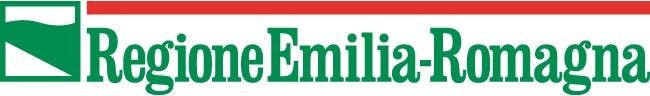 CALENDARIO PESCA DI REGGIO EMILIA 2024/2025ZONE DI RIPOPOLAMENTO E FREGA Divieto permanente di pescaComune di Guastalla /GualtieriTorrente Crostolo, dalla foce nel Fiume Po alla passerella della Botte Bentivoglio.Comune di CampegineCanale di Risalita, dal ponte di via Volontari della Libertà allo sbarramento Saracchi.Canale di Risalita, dal ponte di via Casetto a monte, fino all'impianto di sollevamento del Bacino Valle Re.Canali di scarico dei Fontanili di Corte Valle Re. Nella zona di Valle Re compresa fra l’Inveriaga, il Fossone Monsignore, l’autostrada del Sole ed il Cavo Cava.Comune di RubieraCasse di Espansione del Fiume Secchia, in acque di categoria B, è vietata la pesca a tutte le specie ittiche lungo le sponde degli isolotti. Negli invasi posti a sud della ex strada camionabile è vietata la pesca oltre le boe di demarcazione poste a trenta metri dalla sponda.Fiume Secchia è vietata la pesca, in acque di categoria B, all’altezza delle casse di espansione, da 50 metri a valle a 50 metri a monte della traversa e da 50 metri a valle della scala di risalita posta in destra idraulica a monte fino al metanodotto SNAM.Comune di Ventasso (Busana)Torrente Talada (Rio Gorgone), dalla foce alle origini.Torrente Casalecchio (Rio Frassinedolo), dalla foce nel Torrente Talada alle origini.Rio Riccò e Rio Rondino nei tratti che vanno dalla confluenza nel Fiume Secchia fino a 200 metri a monte.Comune di CanossaTorrente Campola, dal ponte per la strada di Cavandola fino al ponte della strada di Votigno.Comune di CarpinetiTorrente Tresinaro, dal ponte delle Volpi fino alla briglia in località Lanterna (ristorante).Comune di CasinaTorrente Campola, dal ponte della strada di Votigno alle origini, affluenti compresi.Torrente Crostolo, dal ponte sulla strada per Cologno al ponte in località La Bettola.Fosso della Culada, dalla foce nel Torrente Crostolo alle origini.Torrente Tassobbio, dalla sorgente, sotto il monte Le Borelle, fino alla confluenza con il Rio Poncemma.Comune di CastellaranoFiume Secchia, da 100 m a valle a 50 m a monte del ponte della Veggia.Fiume Secchia, da 50 m a valle a 50 m a monte della diga di Castellarano.Fiume Secchia, località Ancora, da 100 m a valle dello sbarramento al ponte nuovo della tangenziale per Sassuolo.Comune di Castelnovo MontiRio Spirola, dalla foce nel Fiume Secchia alle origini.Rio Maillo, dalla confluenza col Rio Villaberza fino a 300 m a valle e fino al Borgo Maillo a monte.Rio Acquasanta (Villaberza), dalla confluenza con il Rio Maillo al ponte della strada comunale Castelnovo ne’ Monti – Villaberza in località Fontanabona.Comune di Ventasso (Collagna)Rio Acquabona, dalla foce nel Fiume Secchia alle origini.Rio Barco, dalla foce nel Fiume Secchia alle origini.Torrente Riarbero, in località Ferriere, da 50 metri a monte fino a 100 m a valle della scala di risalita.Lago del Cerreto, il 60% del perimetro non ricompreso nell’Area di Pesca Regolamentata.Rio Collagna, nel tratto che va dalla confluenza nel Fiume Secchia fino a 200 metri a monte.Comune di Ventasso (Ligonchio)Canale della Pedrina, dalla foce nel Torrente Ozola alle origini.Torrente Ozola, dalla seconda briglia a valle del ponte della strada per la Bargetana, in località Forcone, alle origini, compresi gli affluenti ed il Lago della Bargetana.Rio Ozoletta, dal ponte di Casalino fino alle origini.Rio Samagna, dalla foce nel Rio Ozoletta fino alle origini.Rio Guadarolo, dalla presa dell’ENEL a monte fino alle origini. Comune di Ventasso (Ramiseto)Rio Scuro, dalla foce nel Torrente Liocca alle origini.Rio della Bora, dalla confluenza nel Torrente Lonza in località Braglie alle origini, affluente compreso.Rio Varvilla, dalla foce nel Rio Fontanelle alle origini, affluenti compresi.Comune di Villa MinozzoFonti di Poiano, dalla foce nel Fiume Secchia alle sorgenti.Torrente Prampola, dal ponte sulla S.P. 59 per Sologno alle origini.Rio Arati, dalla confluenza nel Torrente Secchiello alle origini.Rio Torlo, dal ponte della Segheria Abetina Reale alle origini.Rio Spezie, dalla confluenza con Rio Candia alle origini.Rio Rumale, dalla strada Roncofrapano – Civago alle origini.Torrente Dolo, da 50 m a valle a 50 m a monte della scala di risalita in località ponte delle Volpi (S.P. 61).Riaccio delle Forbici, dalla confluenza nel Torrente Dolo alle origini, affluenti compresi.Fosso Prà Gherardo, dalla confluenza nel Rio Lama alle origini.Torrente Lama, dal ponte con sbarra sulla strada per l’Abetina Reale alle origini.Torrente Lucola, dal ponte Razzolo – Poiano fino alla confluenza nel Fiume Secchia.Torrente Lucola, dal ponte della S.P. 59 Ligonchio – Villa Minozzo alle origini.Rio Riaccio, dal ponte della S.P. 9 per Piandelagotti alle origini.ZONE DI PROTEZIONE INTEGRALE Divieto permanente di pescaComuni di Casina – CanossaRio Cerezzola, dalla confluenza nel Torrente Enza alle origini.Comune di VettoTorrente Riolco, dalla confluenza nel Torrente Tassaro alle origini, affluenti compresi.Torrente Volvata, dalla confluenza nel Torrente Tassaro alle origini, affluenti compresi.Torrente Tassaro dalla confluenza nel Torrente Tassobbio alle origini, affluenti compresi.Comune di VentassoLago Monte Acuto, intero invaso.Lago Le Gore, intero invaso.Lago Gonella, intero invaso.Lago del Mescà, intero invaso.Lago della Bargetana, intero invaso.Zone a regime speciale di pescaZONE DI TUTELA SPECIALE Divieto di detenzione di esemplari di anguilla.Il Decreto Ministeriale n. 0111260 del 6 marzo 2024 ha imposto il divieto di pesca della specie Anguilla anguilla su tutto il territorio nazionale per tutto il 2024.Divieto di detenzione di esemplari di Cavedano di misura inferiore ai 22 cm in tutti i corpi idrici.Divieto di detenzione di esemplari di LASCA, TINCA e LUCCIO in tutti i corpi idrici.Divieto di pasturazione, uso e detenzione di larve di mosca carnaria e di uova di salmone:Torrente Tresinaro, dal ponte della Chiesa di Viano alle sorgenti, compreso gli affluenti (Comuni di Viano, Carpineti, Baiso).Torrente Dolo, dal ponte di Morsiano a monte fino al manufatto di sbarramento di Gazzano Fontanaluccia (Comune di Villa Minozzo).Lago dei Pini, intero invaso (Comune di Casina).Bacino di Gazzano – Fontanaluccia, intero invaso (Comune di Villa Minozzo).ZONE PER L’ESERCIZIO DEL CARP-FISHINGÈ consentita la pesca notturna alla Carpa esercitata esclusivamente con ami sprovvisti di ardiglione e con esche e pasture vegetali. È obbligatorio il rilascio immediato delle specie ittiche autoctone, utilizzando tutti gli accorgimenti atti a prevenire ferite, lesioni cutanee o quant’altro, durante le operazioni di slamatura. Non è ammesso nessun tipo di mezzo galleggiante (materassini, imbarcazioni, belly boat, etc.). È obbligatorio l’uso del guadino per salpare il pesce. L’esercizio del carp-fishing è comunque vietato nel periodo che va dal 15 maggio al 30 giugno. Cavo Fiuma (Canale Derivatore e Cavo Parmigiana Moglia), tutto il corso ricompreso nei territori comunali di Boretto, Gualtieri Guastalla, Reggiolo.Canale Allacciante Cartoccio (dal Bacino Cartoccio ai Torrioni), tutto il corso nel territorio comunale di Novellara.ex cava di Ghiarole, in località Ghiarole, in Comune di Brescello.ex cava Fornace, in Comune di Brescello.ZONE DI PROTEZIONE DELLE SPECIE ITTICHE (in acque A e B)Divieto di pesca dalle ore 18 dell’ultima domenica di novembre, alle ore 5 della prima domenica di marzo, in tutto il tratto della “Fiuma”, dall’impianto di Boretto a valle, fino al confine provinciale;Divieto di pesca dall’ultima domenica di settembre all’ ultima domenica di aprile nel Canale Terzo, dalla chiavica Bruschi a Santa Maria di Novellara al bacino Cartoccio, per utilizzarlo come bacino di stoccaggio per i pesci recuperati nei canali svasati dal Consorzio di Bonifica.In tutti i restanti canali di bonifica, la pesca è vietata con qualsiasi attrezzo, dal momento del completamento dello svaso, fino al successivo reinvaso per scopi irrigui.ZONE DI PROTEZIONE DELLE SPECIE ITTICHE (in acque C e D)Divieto di pesca dalle ore 19 della prima domenica di ottobre alle ore 6 dell’ultima domenica di marzo:Bacino di Gazzano Fontanaluccia (Comune di Villa Minozzo).Torrente Tresinaro, dal ponte della Chiesa di Viano alle sorgenti, compreso gli affluenti (Comuni di Viano/Carpineti/Baiso).Torrente Dolo, dal ponte di Morsiano a monte, fino al manufatto di sbarramento di Gazzano Fontanaluccia (Comune di Villa Minozzo).Divieto di pesca dalle ore 19 della prima domenica di ottobre alle ore 5 del 1° maggio:Torrente Dolo, a partire dalla località Pozza delle Pecore nella frazione di Civago, in comune di Villa Minozzo, verso monte fino alle origini (affluenti compresi).Torrente Secchiello, a partire dal ponte della Governara sulla S.P. 9, tutto il bacino sino alle origini (affluenti compresi), in Comune di Villa Minozzo.Torrente Lucola, dal ponte Razzolo – Poiano fino al ponte della S.P. 59 Ligonchio – Villa Minozzo nel Comune di Villa Minozzo.Torrente Ozola, dalla confluenza del Torrente Rossendola (affluenti compresi) fino alla seconda briglia sita a valle del ponte della strada per la Bargetana (a monte del bacino di Presa Alta), in Comune di Ventasso.Rio Rimale (affluente del Torrente Ozola), tutto il bacino fino alle origini, in Comune di Ventasso.Torrente Rossendola, dalla confluenza nel Torrente Ozola fino alle origini (affluenti compresi), in Comune di Ventasso.Fiume Secchia, dal ponte di Acquabona a monte fino al ponte S.P. 91 per Vaglie in località Collagna, affluenti compresi, in Comune di Ventasso;Torrente Riarbero, dalla confluenza del Rio Tornello fino alle origini, affluenti compresi, in Comune di Ventasso. Torrente Biola, dal ponte della S.S. 63 fino alle origini, in Comune di Ventasso.Fiume Secchia, dal ponte per Cerreto Alpi fino alle origini, affluenti compresi, in Comune di Ventasso.Laghi Cerretani, tutti gli invasi, in Comune di Ventasso.Canale Cerretano, nel tratto compreso tra il Lago del Cerreto e il Lago Pranda, affluenti compresi, E dal Lago Pranda fino al ponte al centro dell’abitato di Cerreto Alpi, in Comune di Ventasso.Torrente Enza, a monte della confluenza con il Torrente Liocca, affluenti compresi e fino alle origini, in Comune di Ventasso.Torrente Liocca, intero corso affluenti compresi, in Comune di Ventasso.ZONE DI DIVIETO DI PESCA PERMANENTE(art. 27, comma 4 del Regolamento regionale n. 1/2018)La pesca è stabilmente vietata nei tratti compresi tra 40 metri a monte e 40 metri a valle delle seguenti opere idrauliche:Comune di BrescelloBotte Ponte Alto, sulla S.S. 42, nel Canalazzo di Brescello.Comune di CampegineBacino Cà Matta, nel Canale di Risalita;Botte Canale di Caprara, in corrispondenza di via Fratelli Cervi;Botte Monsignore-Campeginina, in località Valle Re.Comune di Castelnovo SottoBotte Canale Campeginina, strada Casanova.Comune di CorreggioBotte nel Canale di Ronchi, in Via Ronchi/San Prospero.Comune di GualtieriBotti Canali Canalina, Impero e Fiuma, in località Casella Bianca.Comune di GuastallaBugno del Crostolo Vecchio, Lago del Valsorag e Laghetto Rambelli, nella golena del Po.Comuni di Guastalla-GualtieriCanale Derivatore (Fiuma) e allacciante Cartoccio, in corrispondenza delle chiaviche ed a valle dei sifoni In località Torrioni.Comune di NovellaraCanale Borgazzo, dalla chiavica di presa del Canale Terzo al ponte ferroviario Reggio Emilia – Guastalla.Bacino tra il canale allacciante Cartoccio e il Canale Terzo.Canale Bondeno ad una distanza inferiore a 40 m dalla chiavica con il Canale allacciante Cartoccio e 40 m a monte e a valle del Ponte Briciole.Canale Allacciante Cartoccio “Botte Cavo Bondeno”.Comune di PoviglioBacino Cà Piana, nel canale di risalita.Comune di RoloCanale Derivatore (Fiuma), da 30 metri a monte dei fili dell’alta tensione, fino a 30 metri a valle del ponte dell’autostrada del Brennero.ZONE PER LA PESCA CON LA SOLA CANNAÈ consentito l’uso da una a tre canne, con o senza il mulinello. L’uso di attrezzi diversi è vietato:Comune di BorettoCanale Derivatore (Fiuma), dalla ferrovia Parma – Suzzara al ponte Pescatori (Ponte Goleto).Comune di BrescelloCanalazzo di Brescello, da ponte Alto allo scarico nel Torrente Enza.Comune di CampagnolaCanale Borgazzo da Fossa Mana a Cavo Naviglio.Comune di CampegineCanale di Risalita (Campeginina), da Valle Re, a valle fino al Bacino di Cà Matta (Comune di Castelnovo di Sotto), ad esclusione dei tratti inseriti nelle Zone di Ripopolamento e Frega.Comune di GualtieriCanale Canalina, dalla chiavica Luce al ponte confluenza del Canale Impero.Comune di GuastallaBacini denominati Sassata, Bugno della Margherita, Lanca della Crostolina, Lanca degli Spini, Salsòn, Lanca degli Ontani e Bugno di Flori.Comune di NovellaraCanale Allacciante Cartoccio, dal Bacino Cartoccio (Comune di Novellara) all’impianto dei Torrioni (Comune di Guastalla).Comune di Rio SalicetoCanale di Rio, dalle origini fino a via San Ludovico.Comuni di Rio Saliceto e FabbricoCollettore Acque Basse Modenesi, dal bacino Brunoria alla Strada Righetta.ZONE A RILASCIO OBBLIGATORIODivieto di detenzione di esemplari di fauna ittica ad esclusione delle specie ittiche diverse da quelle autoctone e para-autoctone di cui all’Allegato 1 del Regolamento regionale n. 1/2018; divieto di impiego di ami con ardiglione e di uso e detenzione del cestino. La regolamentazione non si applica nei campi di gara permanenti o temporanei e ai partecipanti alle manifestazioni agonistiche, limitatamente ai tempi di svolgimento delle gare.Fiume Secchia, dalla traversa di Castellarano alla traversa di Case Poggioli.Torrente Enza, dalla confluenza del Torrente Tassobbio nel Comune di Canossa a monte, fino alla località Temporia /La Mora nei Comuni di Ventasso e Palanzano (Rete Natura 2000).ZONE A TROFEODivieto di detenzione di esemplari di fauna ittica ad eccezione delle catture-trofeo come definite di seguito:per ciascun pescatore la cattura giornaliera di trota fario è limitata ad un massimo di 3 esemplari di lunghezza non inferiore a cm 25:Canale Cerretano, nel tratto compreso tra il Lago del Cerreto e il Lago Pranda e a valle fino al ponte al centro di Cerreto Alpi, affluenti compresi.Torrente Liocca, dalla confluenza nel Torrente Enza fino al sentiero CAI SD (esclusa Area di Pesca Regolamentata), affluenti compresi.per ciascun pescatore la cattura giornaliera di trota fario è limitata ad un massimo di 1 esemplare di lunghezza non inferiore a cm 30 cm. La pesca è consentita esclusivamente con l’impiego di esche artificiali purché munite di amo singolo privo di ardiglione. È ammesso l’uso di idoneo cestino per la detenzione del capo trofeo e l’uso del guadino esclusivamente per salpare il pesce.Torrente Dolo a partire dalla località Pozza delle Pecore nella frazione di Civago in comune di Villa Minozzo verso monte fino alle origini (affluenti compresi).Torrente Lama a partire dalla confluenza nel torrente Dolo fino al ponte con sbarra sulla strada per l’Abetina Reale, in Comune di Villa Minozzo.Torrente Secchiello a partire dal ponte della Governara sulla S.P. 9 su tutto il bacino sino alle origini (affluenti compresi, eccetto le Zone di Ripopolamento e Frega sopra indicate), in Comune di Villa Minozzo.Torrente Lucola dal ponte Razzolo-Poiano fino al ponte della S.P. 59 “Ligonchio-Villa Minozzo” nel Comune di Villa Minozzo.Torrente Ozola, dalla confluenza del Torrente Rossendola fino alla seconda briglia a valle del ponte sulla strada Bargetana (affluenti compresi, eccetto le Zone di Ripopolamento e Frega sopra indicate), in Comune di Ventasso.Torrente Rio Rimale (affluente del Torrente Ozola) tutto il bacino fino alle origini.Torrente Rossendola, dalla confluenza nel Torrente Ozola fino alle origini (affluenti compresi), nel Comune di Ventasso.Fiume Secchia dal ponte di Acquabona a monte, fino al ponte S.P. 91 per Vaglie in località Collagna, nel Comune di Ventasso.Fiume Secchia dal ponte per Cerreto Alpi fino alle origini affluenti compresi.Rio Collagna, dal limite superiore della Zona di Ripopolamento e Frega fino alle origini, nel Comune di Ventasso.Torrente Riarbero dalla confluenza del rio Tornello alle origini affluenti compresi, in Comune di Ventasso.Rio Tornello, dalla confluenza nel Torrente Riarbero alle origini, in Comune di Ventasso.Torrente Biola dal ponte della S.S. 63 fino alle origini.Torrente Enza dalle origini alla confluenza del torrente Liocca, compresi gli affluenti, Comuni di Ventasso e Palanzano.Torrente Liocca, dal sentiero CAI SD fino alle origini, in Comune di Ventasso.AREE DI PESCA REGOLAMENTATAComune di Ventasso. L’Area di Pesca Regolamentata si estende nel:Torrente Liocca, dal Ponte del Mulino di Cecciola sino al guado del sentiero CAI SD “Sentiero dei Ducati”;Torrente Ozola, dalle briglie di Cinquecerri poste a 575 metri di quota s.l.m. (confluenza Fosso Ravaneto) sino alla confluenza con Torrente Guadarolo;Torrente Biola, dalla foce sino al ponte della S.S. 63;Canale Cerretano, dalla foce sino al ponte nel centro di Cerreto Alpi;Torrente Riarbero, dalla foce sino alla confluenza del Rio del Tornello;Fiume Secchia, n° 2 tratti, quello più a valle dalla briglia a valle del Ponte di Marmoreto sino al ponte della strada forestale Acquabona–Nasseta e quello più a monte dal ponte della S.P. 91 sino al ponte di collegamento S.S. 63–Cerreto Alpi;Lago del Cerreto solo nel 40% della superficie, il restante 60% a divieto di pesca.
  CAMPI DI GARA PERMANENTI(Acque di competenza della bonifica)Canale Derivatore (Fiuma), dal ponte della ferrovia Parma – Suzzara a località Torrioni;Canale Allacciante Cartoccio, dall’impianto Cartoccio a località Torrioni;Canale Risalita (Campeginina), da Cavo Morana all’impianto Case Cervi;Canale Derivatore (Fiuma) Rolo/Reggiolo, dalla S.P. Rolo – Reggiolo a monte per un tratto di 2 km.CAMPI DI GARA TEMPORANEI(Acque di competenza della bonifica)Canale Bondeno, dal ponte Sculazzo al ponte Vaschette;Canale Canalina, a Santa Vittoria di Gualtieri, per tutto il percorso;Collettore Acque Basse Reggiane, in Comune di Novellara, per tutto il percorso;Canale Tresinaro, in Comune di San Martino in Rio.                                            (Acque non di competenza della bonifica)Lago dei Pini, in Comune di Casina